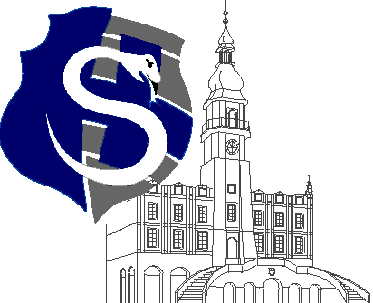 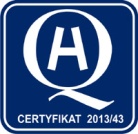 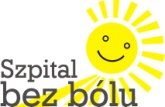 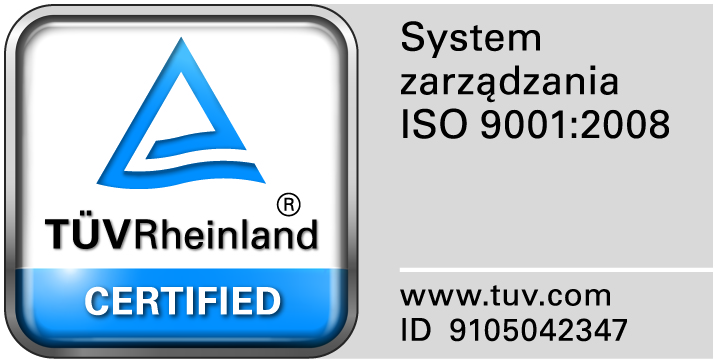 					                                                                                                                  									Zamość 2016-11-09						Do  Wszystkich WykonawcówDot: Przetargu nieograniczonego nr 8/PN/16 na dostawę  różnych produktów farmaceutycznychWYJAŚNIENIA ZWIĄZANE Z TREŚCIĄ SIWZDziałając zgodnie z art. 38 ust. 2 ustawy Prawo zamówień publicznych (tj. Dz. U. z 2015 r. poz.2164 z późn. zm.), w związku z pytaniami  dotyczącymi treści Specyfikacji Istotnych Warunków Zamówienia – Zamawiający przesyła treść pytań nadesłanych do w/w postępowania wraz z odpowiedziami.Pytania i odpowiedzi:Pytanie 1 Zadanie 27 i 28 :Czy Zamawiający wyrazi zgodę na wydzielenie z Pakietu nr 27 poz. 17,18,19 oraz z pakietu nr 28 poz. 43-45 oraz 53-57 do osobnego pakietu? Pozytywna odpowiedź  pozwoli na złożenie oferty szerszej liczbie oferentów co pozwoli na uzyskanie korzystniejszej ceny oferty przez Zamawiającego. Odpowiedź: Zgodnie z siwz.Pytanie 2 Zadanie 8 :Czy w zadaniu nr 8 pozycja 43 (Sevoflurane 250 ml – 60 butelek) Zamawiający w celu zwiększenia bezpieczeństwa pacjenta i personelu oraz możliwości napełnienia parownika,  wymaga, aby każda butelka była fabrycznie zaopatrzona w klucz/adapter niezbędny do tej procedury? Zapewniamy bezpłatną  instalację oraz pełen serwis. Odpowiedź: Tak, wymagamy.Pytanie 3  :Czy w celu miarkowania kart umownych Zamawiający dokona modyfikacji postanowień projektu przyszłej umowy w zakresie zapisów § 10 ust. 1: W przypadku niedotrzymania uzgodnionego terminu dostawy Wykonawca zapłaci karę  w wysokości 0,2% za każdy dzień zwłoki od wartości netto zamówionych, a nie dostarczonych zgodnie z potrzebami Zamawiającego preparatów, jednak nie więcej niż 10% wartości netto zamówionych, a niedostarczonych preparatów.  Analogicznie Zamawiający naliczy kary za nieterminowe rozpatrzenie reklamacji Odpowiedź: Zamawiający nie zmienia zapisów.